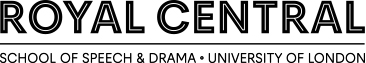 APPLICATION FORM – Postdoctoral Researcher in the Centre for Performance, Technology, and Equity (PTEQ) (x2)The selection panel will review the information you provide in section A and B of your application in accordance with the criteria and process stated within the job information details. Please do not attach or send a CV as they are not accepted.EDUCATION, QUALIFICATIONS AND TRAININGStarting with the most recent, please give details of your education, qualifications and training in support and relevant to the role you are applying for.MEMBERSHIP OF PROFESSIONAL NETWORKS AND INSTITUTIONSEMPLOYMENT HISTORYStarting with your present or most recent job, please give a summary of all employment, including any freelance and relevant unpaid work.SKILLS, ABILITIES AND EXPERIENCE Please use this section to outline your expertise, experience, skills and characteristics that you have gained that meet the criteria noted within the “about you” section.  We would be grateful if you could refrain from including information which may identify any of your protected characteristics.Research, Knowledge Exchange, scholarship, and funded Project LeadershipPlease use this section to outline your research, knowledge exchange, scholarship and project leadership activity below.Full name (including title if and as appropriate)Professional namePreferred nameContact emailContact numberDates to and fromYears and months of studyYear of graduation or completionStatus[If not completed]Subject/titleQualification obtainedDateName Type of membershipName of employer and sector/industryJob title, contract type and status[permanent/fixed term/ hourly/freelance and full/part time 0.5FTE]Dates to and from[e.g. May 2015 to Aug 2017]Years/months in postRemuneration (£)[Annual/Hourly rate]Brief list of duties & responsibilities